Rzeszów, 9 stycznia 2024 r.WT.2370.35.2023INFORMACJA  O ZAPYTANIACH  WYKONAWCÓWWRAZ  Z  WYJAŚNIENIAMI ZAMAWIAJĄCEGOdot.: postępowania o udzielenie zamówienia publicznego, numer sprawy: WT.2370.35.2023Nazwa zadania: „Dostawa samochodu specjalnego z drabiną mechaniczną”W odpowiedzi na skierowane do Zamawiającego zapytania dotyczące treści specyfikacji warunków zamówienia informujemy:Pytanie 1 (pkt 1.2 Załącznika nr 1 do SWZ – Opis przedmiotu zamówienia)W piśmie z dnia 28.12.2023 r. nr WT.2370.35.2023, Zamawiający dopuszcza zaoferowanie kabiny dwumiejscowej z układem miejsc 1+1. Jest to odstępstwo od wymagań załącznika nr 6 do „Wytycznych standaryzacji wyposażenia pojazdów pożarniczych i innych środków transportu Państwowej Straży Pożarnej” z dnia 14.04.2011 r., gdzie wymagana jest kabina dla 3-osobowej załogi.Pytanie:Czy Zamawiający zaakceptuje dostarczenie świadectwa dopuszczenia na pojazd bez zapisu:„Wyposażenie ratownicze zgodne z wymaganiami załącznika nr 6 do „Wytycznych standaryzacji wyposażenia pojazdów pożarniczych i innych środków transportu Państwowej Straży Pożarnej” z dnia 14.04.2011 r.”, pod warunkiem dostarczenia wraz z pojazdem sprzętu i wyposażenia ratowniczego zgodnego z w/w standardem wyposażenia i zgodnego z wymaganiami Zamawiającego?Odpowiedź 1Zamawiający informuje, że na pytanie „Czy Zamawiający dopuszcza zaoferowanie kabiny dwumiejscowej z układem miejsc 1+1?”  dokonał korekty do odpowiedzi z dnia 28.12.2023 r. znak WT.2370.35.2023. Odpowiedź otrzymuje brzmienie „Zamawiający nie dopuszcza takiego rozwiązania.”Zamawiający informuje ,że zgodnie  z pkt. 1.2  załącznika nr 1 do SWZ wymaga:„Pojazd musi spełniać wymagania Rozporządzenia Ministra Spraw Wewnętrznych 
i Administracji z dnia 20 czerwca 2007 r. w sprawie wykazu wyrobów służących zapewnieniu bezpieczeństwa publicznego lub ochronie zdrowia i życia oraz mienia, 
a także zasad wydawania dopuszczenia tych wyrobów do użytkowania (Dz. U. z 2007 r. Nr 143, poz. 1002, z późn. zm).  Aktualne świadectwo dopuszczenia wraz ze sprawozdaniem z badań dostarczone najpóźniej w dniu odbioru techniczno-jakościowego przedmiotu zamówienia.  Świadectwo dopuszczenia na pojazd obejmować musi wyposażenie ratownicze zgodne z wymaganiami załącznika nr 6 do „Wytycznych standaryzacji wyposażenia pojazdów pożarniczych i innych środków transportu Państwowej Straży Pożarnej” z dnia 14.04.2011 r.”Zamawiający informuje, że obowiązuje nw. zapis pkt. 2.15 załącznika nr 1 do SWZ:„Kabina dwudrzwiowa, jednomodułowa, trzymiejscowa z układem miejsc 1+2 lub 1+1+1 (siedzenia przodem do kierunku jazdy), zapewniająca dostęp do silnika. Kabina wyposażona w:fabryczny układ klimatyzacji,indywidualne oświetlenie nad siedzeniem dowódcy,reflektor ręczny (szperacz) do oświetlenia numerów budynków (LED),niezależny układ ogrzewania i wentylacji umożliwiający ogrzewanie kabiny przy wyłączonym silniku,fotel kierowcy z zawieszeniem pneumatycznym i regulacją obciążenia, wysokości, odległości i pochylenia oparcia,fotele wyposażone w bezwładnościowe pasy bezpieczeństwa i zagłówki,siedzenia pokryte materiałem łatwo zmywalnym, odpornym na rozdarcie i ścieranie,podgrzewane i elektrycznie sterowane lusterka boczne,elektrycznie sterowane szyby w drzwiach,radio samochodowe z gniazdem USB,podwójne gniazdo USB do ładowania 5V min. 2x1,5A,gniazdo zapalniczki 12V/10ASamochodowy rejestrator wideo zamontowany w taki sposób aby swoim zasięgiem obejmował drogę przed pojazdem, przewód zasilania podłączony na stałe do instalacji elektrycznej. Parametry i funkcje rejestratora:wyświetlacz LCD o przekątnej minimum 2,7 calerozdzielczość nagrywania – minimum Full HD 1080p/30fps3 osiowy sensor przeciążeń odbiornik GPSautomatyczne ustawienie czasu w urządzeniu z pomocą systemu GPSobsługa kart pamięci micro SD, micro SDHC o pojemności minimum 64 GB kąt widzenia kamery minimum 150° nagrywanie w pętlimożliwość robienia zdjęćautomatyczne rozpoczęcie nagrywania wraz z uruchomieniem silnikawbudowany akumulatorwbudowany głośnik i mikrofon z możliwością wyłączenia Ukompletowanie:karta micro SD Class 10 o pojemności minimum 64 GB,uchwyt  montowany na stałe do deski rozdzielczej,przewód zasilający z ładowarką samochodową dostosowaną do napięcia zasilania pojazdu,”Ponadto Zamawiający informuje, że na pytanie „Czy Zamawiający zamontowanie dostarczonego skokochronu, czy Wykonawca ma dostarczyć skokochron osobno?Uzasadnienie: Skokochron nie znajduje się na liście wyposażenia zgodnie ze standardem KG PSP, jego masa i objętość powodują, iż brakuje miejsca, aby go pomieścić”, dokonał korekty odpowiedzi z dnia 28.12.2023 r. znak WT.2370.35.2023. Zapis pkt. 6.27 załącznika nr 1 do SWZ otrzymał brzmienie: „Dodatkowo dostarczyć zestaw elektronarzędzi akumulatorowych dostosowanych do współpracy  z posiadanymi przez użytkownika ładowarkami i akumulatorami,  min. 18V/5Ah z ładowarką jednego producenta, przeznaczony do zastosowań profesjonalnych w skład, którego wchodzą:wkrętarko-wiertarka udarowa 3-biegowa, min dwie diody LED doświetlające obszar roboczy, częstotliwość udaru na biegu jałowym na 3 biegu min.: 0 - 25500/min, maksymalny moment obrotowy 80 Nm;szlifierka kątowa, min. prędkość obrotowa na biegu jałowym 11000 obr./min;piła szablasta, częstotliwość skoków na biegu jałowym min. 0-2800/min;zestaw akumulatorów po jednej szt. do każdego urządzenia + 1 akumulator zapasowy, wszystkie akumulatory o pojemności minimum 5Ah/18V;ładowarka sieciowa dedykowana do oferowanych akumulatorów;Dedykowana torba transportowa producenta oferowanego sprzętu.”Powyższe wyjaśnienia należy uwzględnić w przygotowanej przez Wykonawcę ofercie.Do wiadomości:Uczestnicy postępowania.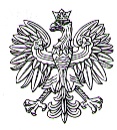 PODKARPACKI KOMENDANT  WOJEWÓDZKIPAÑSTWOWEJ STRAŻY POŻARNEJ35-016 Rzeszów, ul. Mochnackiego 4Podkarpacki Komendant WojewódzkiPaństwowej Straży Pożarnej(-)nadbryg. Andrzej Babiec(podpisano bezpiecznym podpisem elektronicznym)